Муниципальное бюджетное общеобразовательное учреждениегорода Ростова-на-Дону  «Школа № 99»МБОУ «Школа № 99»     Евдокия Андреевна Никулина (8 ноября 1917 — 23 марта1993) — командир эскадрильи 46-го гвардейского ночного бомбардировочного авиационного полка (325-й ночной бомбардировочной авиационной дивизии 4-й воздушной армии, 2-го Белорусского фронта), гвардии майор, Герой Советского Союза(1944).     Биография[ Родилась 8 ноября 1917 года в деревне Парфёново (ныне — Спас-Деменского района Калужской области) в крестьянской семье. Русская.     Окончила авиационный техникум и авиационную школу в городе Балашов. Работала лётчиком в авиационном отряде Гражданского Воздушного флота города Смоленска.      В Красной Армии с 1941 года. На фронтах Великой Отечественной войны с июня 1941 года. Член ВКП(б)/КПСС с 1942 года.     Командир эскадрильи 46-го гвардейского ночного бомбардировочного авиаполка (325-я ночная бомбардировочная авиадивизия, 4-я воздушная армия, 2-й Белорусский фронт) гвардии майор Никулина Е. А. к сентябрю 1944 года совершила 600 боевых вылетов на бомбардировку укреплений, переправ и войск противника, нанеся ему большой урон.     Дина Никулина — яркий человек, можно сказать, «лихой» лётчик…    Дина Никулина — профессиональный лётчик с отличной техникой пилотирования. Характер у неё жизнерадостный, весёлый. Летала она бесстрашно. А на вечерах самодеятельности азартно отбивала чечётку, до тех пор, пока её не ранили в ногу. После этого мы узнали, что она отлично поёт…— И. В. Ракобольская, Н. Ф. Кравцова, 2005, с. 149    После войны гвардии майор Никулина Е. А. — в запасе, а затем в отставке.      В 1948 году она окончила Ростовскую партшколу, в 1954 году — педагогический институт. Работала в городском комитете партии. Жила в городе Ростов-на-Дону, где и умерла 23 марта 1993 года.      Дина Никулина всё время жила в Ростове, занималась административной работой. А недавно наша бесстрашная лётчица погибла от руки бандита, «современного фашиста», как пишет П. Гельман. Он пришёл в дом героини, назвался другом фронтового товарища, напал на хозяйку, избил её и трёхлетнюю внучку, забрал боевые награды и исчез. Вскоре Дина скончалась… — И. В. Ракобольская, Н. Ф. Кравцова, 2005, с. 149     Награды и звания       Указом Президиума Верховного Совета СССР от 26 октября 1944 года за образцовое выполнение боевых заданий командования и проявленные мужество и героизм в боях с немецко-фашистскими захватчиками гвардии майору Никулиной Евдокии Андреевне присвоено звание Героя Советского Союза с вручением ордена Ленина и медали «Золотая Звезда» (№ 4741).       Награждена тремя орденами Красного Знамени, орденами Александра Невского, Отечественной войны 1-й и 2-й степеней, а также медалями.Почётный гражданин города Ростова-на-Дону.      Память         Одна из улиц города Ростова-на-Дону носит имя героя.Могила Никулиной Е.А. на Северном кладбище Ростова-на-Дону, квартал 30.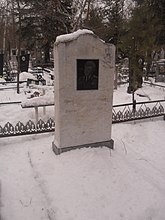 Историческая справка оГерое Советского СоюзаНикулиной Евдокии Андреевны8 ноября 1917 — 23 марта1993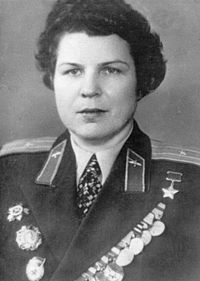      На родине Героя, в городе Спас-Деменск Калужской области, на Аллее Славы установлен обелиск.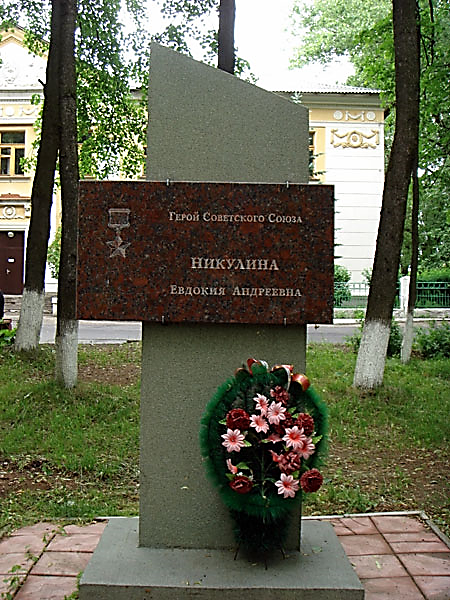       На доме, где она жила в Ростове-на-Дону (пр. Журавлёва, 104), установленамемориальная доска.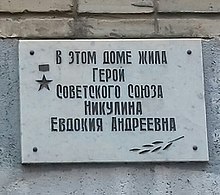 